Ciudad de México a 24 de marzo de 2017.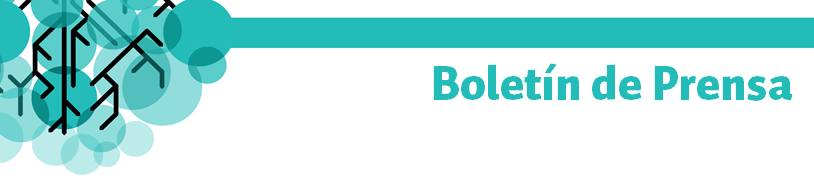 258Zona Económica Especial de Yucatán, con enorme potencial para nuevas inversiones: Federico Serrano.El Presidente de index Nacional encabezó la toma de protesta del nuevo consejo de index YucatánAseguró que las Zonas Económicas Especiales triunfarán, pero requieren de algunas consideraciones.Asistió Ernesto Herrera Novelo, Secretario de Fomento Económico en representación del Gobernador de Yucatán, Rolando Zapata Bello.En su visita al Estado de Yucatán, el Presidente del Consejo Nacional de la Industria Maquiladora y Manufacturera de Exportación (index), Federico Serrano Bañuelos, encabezó la toma de protesta del nuevo Consejo directivo de index Yucatán, destacando la gran trascendencia de esta entidad, sobre todo por ser una de las entidades federativas en las que la Secretaría de Hacienda y Crédito Público, éste año 2017, publicará los primeros decretos de declaratoria de las Zonas Económicas Especiales.Aseguró que “la zona de Yucatán, estará enfocada en el sector de las tecnologías de la información y la comunicación y detonará nuevas oportunidades en la vocación exportadora de la península”, añadió que “en el mediano y largo plazo, la Reforma Energética fortalecerá a los estados con litoral en el Golfo de México, y esto conlleva una perspectiva mejor para las regiones del sur y sureste del país”.Para dar una idea de la gran importancia económica de esta entidad, recordó que las exportaciones de productos de Yucatán sumaron 1,471 millones de dólares en 2015, de acuerdo con datos del INEGI. Destacó la vocación manufacturera que posee Yucatán, pues de los 2,836 millones de dólares de inversión extranjera directa que ha captado desde 1999 hasta el año 2016, 41% se dirigieron al sector de las manufacturas, según datos de la secretaría de economía.Los 60 establecimientos en Yucatán con programa IMMEX durante el año 2016, exportaron $103 millones 281 mil 149 dólares, en un claro superávit contra las importaciones que registraron $88 millones 812 mil 463 dólares, el año pasado; sobresaliendo el crecimiento de la industria de la fabricación de prendas de vestir, que ha captado 83.6 millones de dólares en ese mismo periodo, y la industria química, con un flujo de 55.4 millones de dólares de IED.Por tanto, el enfoque a desarrollar, como parte del programa de las Zonas Económicas Especiales a Yucatán en el sector de las TIC’S, tiene a su favor el disponer transversalmente de ventajas geoestratégicas, enclavadas en una zona de turismo de categoría mundial, donde las comunicaciones son cruciales, y en donde su ubicación en el centro del continente americano, detonarán grandes posibilidades de que arriben más empresas ancla de manufactura y de servicios globales de tecnologías de la información. Serrano Bañuelos expresó que “el Consejo Nacional index asume que para que las Zonas Económicas Especiales triunfen, se requiere de cuatro aspectos fundamentales, adicionales al marco regulatorio: gozar de seguridad pública; contar con la infraestructura necesaria, en materia de comunicaciones y logística; disponer de personal capacitado, y tener a los tres niveles de gobierno aliados para resolver los retos que resulten de los inversionistas”.Recordó que a principios de febrero de 2017, “el Gobernador del Estado de Yucatán, Rolando Zapata Bello, presentó la iniciativa de ley estatal de Zonas Económicas Especiales y en coordinación con el municipio de Progreso, donó 330 hectáreas con ubicación estratégica y potencial productivo para el establecimiento de una Zona Económica Especial”.Precisó que “se estima que la zona económica de nicho de Progreso, Yucatán, pudiera generar 30 mil empleos en los próximos 20 años y contribuiría a incrementar de 4 a 28% la participación del sector ciencia y tecnología en el producto interno bruto del estado”.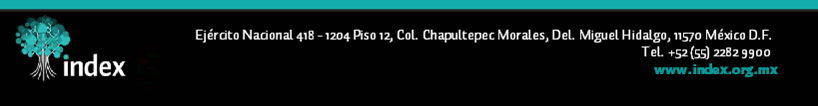 